n               Základní škola a Mateřská škola Sudkov, příspěvková organizace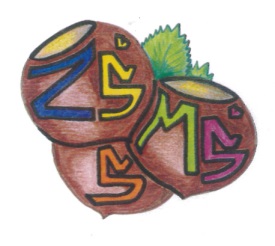 Sudkov 176, 788 21   IČ 709 90 930Telefon 583550116   e – mail : zssudkov@zssudkov.czwww.zssudkov.czVýsledky zápisudo 1. ročníku pro školní rok 2024/2025Vyvěšeno: 19. 4. 2024			Mgr. Eva Kupková							    ředitelka školyRegistrační čísloRozhodnutí001/2024přijat(a) 002/2024přijat(a)003/2024přijat(a)004/2024přijat(a)005/2024přijat(a)006/2024přijat(a)007/2024přijat(a)008/2024přijat(a)009/2024přijat(a)010/2024přijat(a)011/2024přijat(a)012/2024přijat(a) – bude žádat odklad013/2024přijat(a)014/2024přijat(a)015/2024přijat(a)016/2024přijat(a)017/2024přijat(a)